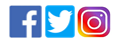 July  2023Dear parent / carerAll children in reception to year 11 are invited to have a flu vaccination this winter.Flu can be an unpleasant illness and can cause serious complications. Having the flu vaccine protects your child and your family and friends, by preventing the spread of flu. It’s recommended to have the vaccine every year as the type of flu can vary each winter. The vaccination is a quick and painless spray up the nose. The School-aged Immunisation Service will be visiting your child’s school on xx/xx/xxxx.Please discuss this immunisation with your child and complete the online form at: family.kentcht.nhs.uk/imms before midnight on xx/xx/xxxx to tell us if your child is getting the vaccine or not. By completing the form, you will be entered into a prize draw and the chance for you and your child to both win a £50 Amazon voucher. Please submit either a YES consent or a NO consent as we will continue to invite your child to be vaccinated unless we hear from you. This may mean that one of our team calls you to obtain verbal consent over the phone. Young people can consent to their own health care if they are assessed as competent to do so.  You can find more information on young people’s right to consent at NHS.uk.  How can we help you?We can provide communication support or information in different formats. Please tell us if you need:· an interpreter, a British Sign Language (BSL) interpreter, or information in another language· information in large print, Braille, Easy Read (using pictures) or audio.If you would like to find out what happens to personal information held about you, please read the your personal information section on our Legal page. You can also read our privacy policy for more information.Kind regardsSchool-aged Immunisation ServiceKent Community Health NHS Foundation TrustWant more information? Text chat us now: 07401320923Live chat via our website: family.kentcht.nhs.uk/imms Email: kchft.cyp-immunisationteam@nhs.netTelephone: 0300 123 5205Please note: If your child becomes wheezy, has a bad attack of asthma, or has started oral steroids for their asthma after you submit the consent form, please contact us on 0300 123 5205.The nasal flu vaccine contains pork gelatine. An alternative injectable vaccine is available for those who may not accept the use of pork gelatine in medical products. The consent form has an option to select the injectable flu vaccine instead of the nasal spray.If your child is in an at-risk health group they may also receive an invite letter from the GP. If your child is vaccinated by the GP please inform us as soon as possible.The online form expires at the end of each academic year so you will be invited to consent or decline for the yearly vaccination again next year.For further information see: www.nhs.uk/child-flu